Об организации на территории городского поселения Тутаевярмарок, имеющих временный характерВ соответствии с Федеральным законом от 28.12.2009 №381-ФЗ «Об основах государственного регулирования торговой деятельности в Российской Федерации», постановлением Правительства Ярославской области от 01.07.2010 № 435-п «Об утверждении Порядка организации ярмарок и продажи товаров (выполнения работ, оказания услуг) на них», в целях удовлетворения покупательского спроса и упорядочения торговли товарами праздничного ассортимента Администрация Тутаевского муниципального района ПОСТАНОВЛЯЕТ:Провести ярмарки, имеющие временный характер, на территориях общего пользования городского поселения Тутаев с ассортиментным перечнем продукции, количеством мест для продажи товаров (выполнения работ, оказания услуг) на них и в сроки согласно Приложению 1 к настоящему постановлению. Утвердить план мероприятий по организации ярмарок, имеющих временный характер, согласно Приложению 2 к настоящему постановлению.Утвердить порядок организации ярмарок, имеющих временный характер, и порядок предоставления мест для продажи товаров (выполнения работ, оказания услуг) на них согласно приложению 3 к настоящему постановлению.Утвердить ставку за предоставление одного места для продажи товаров (выполнения работ, оказания услуг) на ярмарках, имеющих временный характер в размере 500 рублей в день.Установить, что функции лица, ответственного за организацию ярмарок, имеющих временный характер, выполняет управление экономического развития и инвестиционной политики Администрации ТМР.Рекомендовать МО МВД «Тутаевский» принять меры по пресечению несанкционированной торговли и нарушений правопорядка в местах проведения ярмарок.Признать утратившим силу Постановление Администрации Тутаевского муниципального района от 02.03.2020 №127-п «Об организации на территории городского поселения Тутаев ярмарок, имеющих временный характер».Контроль за исполнением постановления возложить на первого заместителя Главы Администрации Тутаевского муниципального района Федорову С.А.. Постановление вступает в силу после его официального опубликования. Глава Тутаевского муниципального района		                                                   Д.Р. ЮнусовЛИСТ СОГЛАСОВАНИЯ к постановлению Администрации ТМР «Об организации на территории городского поселения Тутаев ярмарок, имеющих временный характер»Электронная копия сдана                                             ______________  «____» _________ 2021 года___________Специальные отметки (НПА/ПА) _______________Рассылка:УЭРиИП АТМР - 1Администрация ТМР – 1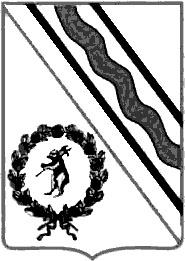 Администрация Тутаевского муниципального района ПОСТАНОВЛЕНИЕот  _________  №__________г. ТутаевДолжность, Ф.И.О.,исполнителя и согласующих лицДата и время получения документаДата и время согласования (отказа в согласовании)Личная подпись, расшифровка (с пометкой «Согласовано», «Отказ в согласовании»)ЗамечанияВедущий специалист отдела поддержки предпринимательства УЭРиИП АТМРИванова А.А.Согласовано:Начальник УЭРиИП АТМР  Никонычева С.Н. Начальник юридического отдела АПУ АТМРКоннов В.В.Первый заместитель Главы Администрации ТМРФедорова С.А.Управляющий делами АТМРБалясникова С.В.Заместитель Главы АТМР по финансовым вопросам – директор департамента финансов АТМРНизова О.В. 